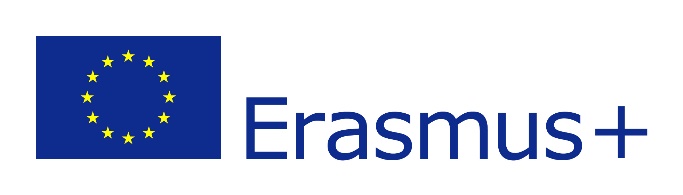 MINUTES THE 1ST ONLINE MEETING OF ERASMUS+ PROJECT OUR NEW INNOVATIVE NETWORK FOR EDUCATION18/03/2021Attendees: Romana Zelda, Orhan Erdoðan, Helena Ferreira, Anna Cariello, Rosanna Perillo, Juan Cruz Toledano, Yoana KonstatinovaTime: 19:00- 20:15 Brussel’s timeAgenda:1 Information from the Croatian National Agency (project documentation, excel charts for budget, contracts)2 Project tasks for the next 4 months (things to do before the Bulgarian mobility related to the topic)3 Activities to be done within next 4 months (logo, posters, videos, presentations, etc.)4 eTwinning activities (get to know each other games...)5 Mobility to Bulgaria6 AOBPartners started the meeting by introducing themselves.1 The coordinator Romana Zelda shared the information received at the introductory meeting with the Croatian National Agency.The Croatian team is working on writing the contracts that will be signed between the coordinating school and partner schools. It has been agreed that the money will be transferred in 40/40/20 rates (40% when the contract has been signed, 40% at the beginning of March 2022, 20% when the final report is accepted).All the documents will be shared on Google drive that is already in use, including receipts from all expenses. Helena will share a template for a chart to record our expenses that all partners can use.Romana will send a list of documents that we need to have.2 As the first meeting will be held in Bulgaria, Yoana and the Bulgarian team will prepare the activities to be done before the mobility according to the plans written in the application form. She will present the activities at the second online meeting.3 Activities to be done within next 4 months are logo, posters, videos, presentations, etc.To start with our students will present their schools, towns and countries in any digital form they choose. The deadline for this activity is the end of May.The students will also start creating the project logo. Each team can set the rules for their schools when choosing the logo. The deadline for this activity is the end of May.We will also invite students and teachers to join Erasmus+ Clubs in our schools. Partners can choose the form. Helena will share a template she will use including motivation letters. Most of our students who will participate are aged 14-17.4 eTwinning activities are well done so far. We will invite our students to join when we form Erasmus+ clubs in our schools and then we will organize get to know each other games and activities.5 Mobility to Bulgaria is planned for May. We have all agreed that the meeting with students has to be postponed for September or October. We have also decided that we might try to arrange teachers transnational meeting for the end of June or the beginning of July, depending on the situation with Covid. We have all agreed that we will not plan virtual mobilities now, just in case there is no other option.6 Our dissemination activities are doing great as we reached 625 page followers within a week, and one single post has been seen by 10.000 people.The next dissemination activity is to announce our project on school web sites.Romana suggested having the next meeting in April. Orhan will prepare the chart with the dates. 